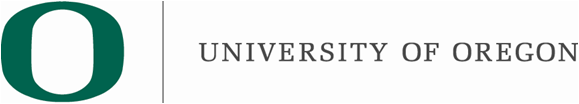 OUS CAMPUS COMPACT & OEIB ACHIEVEMENT COMPACTAssumptions: Each OUS institution will have a Board of Higher Education approved Campus Compact with OUS.  The Board of Higher Education will recommend that these Campus Compacts be adopted by the OEIB as the Institutional Achievement Compact. The Campus Compacts/ OEIB Achievement Compacts will include all of the measures in OUS’s Achievement Compact with the OEIB as well as institution specific measures based on institutional mission, capacity, array of programs, etc.Attainment of targets is contingent upon sufficient resources.University of Oregon Mission:The University of Oregon is a comprehensive research university that serves its students and the people of Oregon, the nation, and the world through the creation and transfer of knowledge in the liberal arts, the natural and social sciences, and the professions. It is the Association of American Universities flagship institution of the Oregon University System.The University is a community of scholars dedicated to the highest standards of academic inquiry, learning, and service. Recognizing that knowledge is the fundamental wealth of civilization, the University strives to enrich the public that sustains it througha commitment to undergraduate education, with a goal of helping the individual learn to question critically, think logically, communicate clearly, act creatively, and live ethicallya commitment to graduate education to develop creators and innovators who will generate new knowledge and shape experience for the benefit of humanitya recognition that research, both basic and applied, is essential to the intellectual health of the University, as well as to the enrichment of the lives of Oregonians, by energizing the state’s economic, cultural, and political structurethe establishment of a framework for lifelong learning that leads to productive careers and to the enduring joy of inquirythe integration of teaching, research, and service as mutually enriching enterprises that together accomplish the University’s mission and support its spirit of communitythe acceptance of the challenge of an evolving social, political, and technological environment by welcoming and guiding change rather than reacting to ita dedication to the principles of equality of opportunity and freedom from unfair discrimination for all members of the University community and an acceptance of true diversity as an affirmation of individual identity within a welcoming communitya commitment to international awareness and understanding, and to the development of a faculty and student body that are capable of participating effectively in a global societythe conviction that freedom of thought and expression is the bedrock principle on which University activity is basedthe cultivation of an attitude toward citizenship that fosters a caring, supportive atmosphere on campus and the wise exercise of civic responsibilities and individual judgment throughout lifea continuing commitment to affordable public higher education1   Contributions to Community College and K-12 attainment goals Outcomes 2010-20112011-12Target2012-13 TargetCompletion# of bachelor’s degrees awarded to Oregonians # of bachelor’s degrees awarded to underrepresented minority Oregonians# of bachelor’s degrees awarded to rural Oregonians# of advanced degrees awarded to Oregonians # of advanced degrees awarded# of bachelor’s degrees awarded to Oregonians with demonstrated financial need% of Oregon undergraduates’ unmet financial need filled from university resourcesFirst to second year retention of first-time, full-time  studentsSix year graduation rate for all first-time, full-time freshmen and intra OUS transfer studentsQuality% of graduates unemployed in Oregon compared with the % of workforce unemployed in OregonEmployer satisfaction Alumni satisfaction  # of students who study abroad/have an international academic experience# of major faculty awards (including Fulbright, Guggenheim, national academies,…)ConnectionsDegrees awarded in targeted workforce areas and meet state needsSTEM ProfessionsHealth ProfessionSTEM EducationResearch: Sponsored research expendituresCompetitively awarded sponsored grants and contracts: annual expenditures per tenure-related faculty FTENumber of students who complete internships/service learning or are engaged in some form of community based learning # of bachelor’s degrees awarded to  transfer students from community colleges1